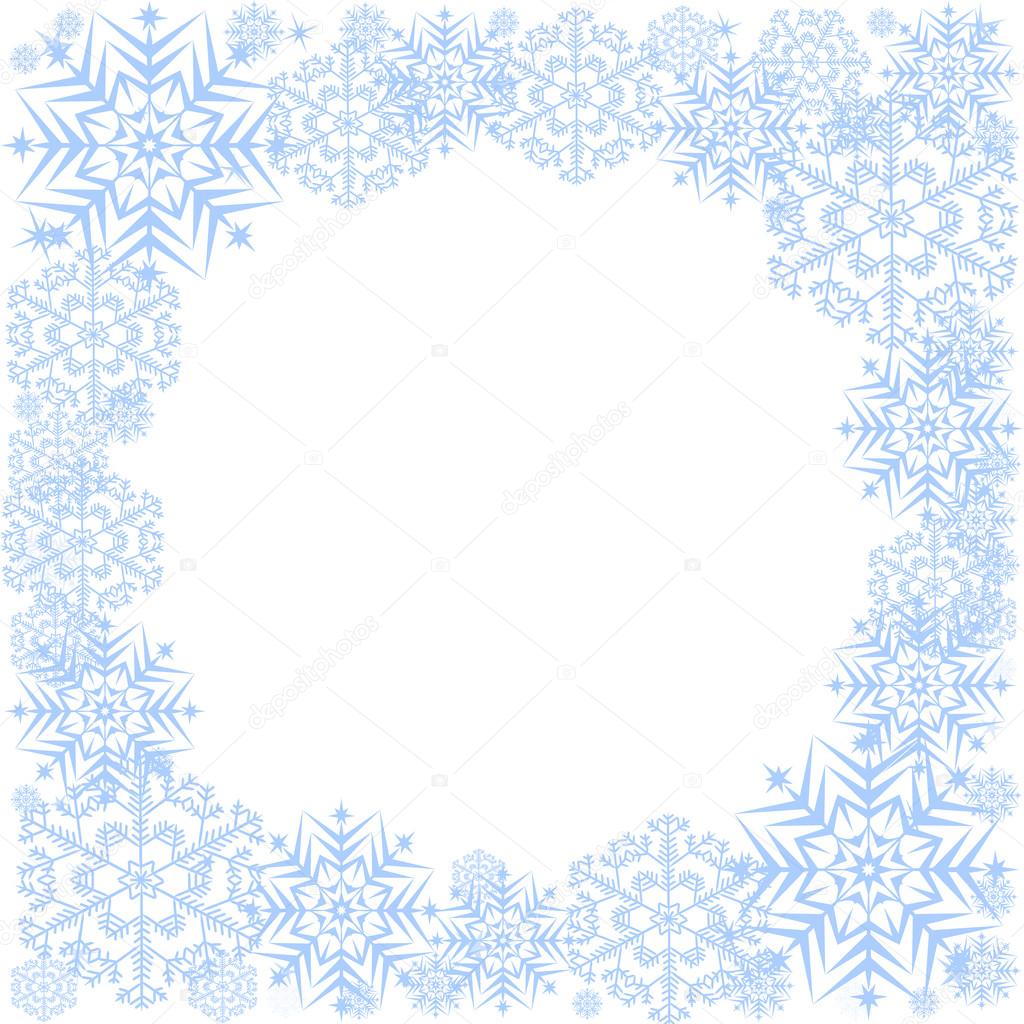 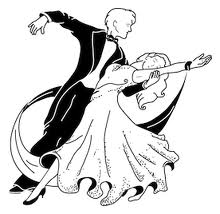   3. 1.  			 CVIČENÍ S DANIELOU                                  (velká jídelna v 9:30h.)(garant akce: Daniela Trávníčková) 10. 1.        		       HRA BINGO       (velká jídelna v 9:00h.)  (garant akce: Andrea Horsinková)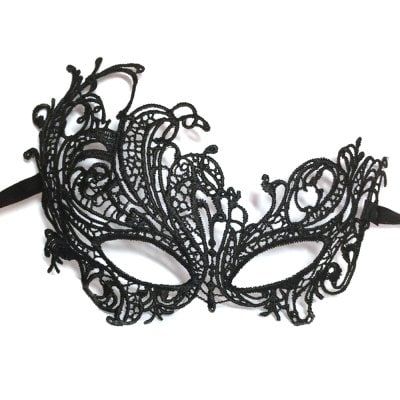  17. 1.			     MAŠKARNÍ PLES                             ( velká jídelna ve 14:00h.)        (garant akce: Světla janovská)25. 1.	 	HUDBA JE POHÁDKA – REGIONÁLNÍ      KNIHOVNA KARVINÁ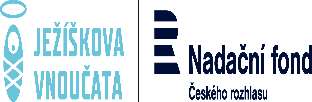                             (velká jídelna 9: 30 hod.)    (garant akce: Andrea Banotová)Dovolujeme si Vás upozornit, že z průběhu aktivit budou pořizovány obrazové záznamy (fotografie), které pak mohou být zveřejňovány na webových stránkách, Facebooku a informačních
nástěnkách. Tyto obrazové záznamy budou použity zejména k propagaci aktivizačních programů, informování veřejnosti o způsobech poskytování služby a k tiskové či internetové prezentaci činnosti pořadatele – Nový domov, Bažantnice 1564/15, Nové Město, 735 06
Karviná.